１．名    称： ウッドバッジ研修所課程別研修 カブスカウト課程 岡山 第２回２．期    日： ２０２２年5月２１日（土）　受付：9:30   終了：16:45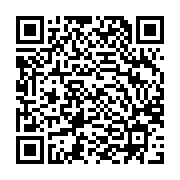 ３．場    所： 岡山市吉備公民館〒701-0153 　岡山市北区庭瀬４１６　　☎：086-293-2170４．主任講師：　廣田 利香（日本連盟リーダートレーナー）５．参加対象：　　①ウッドバッジ研修所スカウトコースを履修した者　　　 　　　※１．スカウトコース履修後、1年以内に課程別を履修することで、　　　　　　　　　 　ウッドバッジ研修所を修了したことになります。　　②任務変更により他部門の隊長に就任する者	　　　　　※２：既にウッドバッジ研修所（スカウトコース＋課程別研修）を修了した者が、任務変更により、別部門の隊長になる場合は、当該部門の課程別研修履修が義務付けられています。※３：変更部門の旧WB研修所を既に修了している場合であっても、当該部門の課程別研修履修が義務付けられています。　　　　　③旧研修所修了者、ウッドバッジ研修所修了者で、復習の目的で聴講する者　　　　　　　　 　※４：この場合、修了証は出ません。６．参 加 費：１,０００円（当日お支払いください）７．申込方法：下記の書類（①～③）を岡山連盟事務局宛て提出してください。　  ①「ＷＢ研修所課程別研修参加申込書」（必要事項を記入）②「課題研修用紙」③「課題研修まとめ用紙」　　　・別紙申込みにあたっての注意事項をお読みください。８．申込締切：　２０２２年４月３０日（土）必着９．申 込 先：　日本ボーイスカウト岡山連盟　事務局　　　　　　　〒701-1145　岡山市北区横井上886-56　　☎ 090-2296-6925　　　　　　　e-mail :  office@okayama.scout.jp10．参加決定：参加決定者には参加案内を本人宛に直接送付いたします。　　　　　当日必要な持ち物は、参加案内に記載しますので、忘れずにご持参ください。以上＜別紙＞申込にあたっての注意事項①用紙（申込書）は、日本連盟ホームページからダウンロードしてください。②記載漏れや書類不足があった場合は、受付けません。③再提出でも期限内に提出できるよう早めの手続きをお願いします。④参加対象※３の方は、申込書の研修歴の欄に、旧課程のウッドバッジ研修所名を記入してください。　⑤参加対象③の方は、申込書提出は不要ですが、岡山連盟事務局宛てメールにてお申し込みください。以下の内容で申込みをお願いします。　　　件名：ウッドバッジ研修所課程別研修 カブスカウト課程 岡山第2回参加申込　　通信欄： 所属連盟、所属団、役務、氏名、連絡先（携帯番号）、修了している研修所名👆チェック内容（地区コミッショナー等へ提出する前に）□ウッドバッジ研修所課程別研修参加申込書（団委員長の署名・押印）□課題研修用紙（指導を受けた人の署名及び認定した日本連盟トレーナーの署名）□課題研修まとめ用紙□各用紙に記載漏れがないか確認